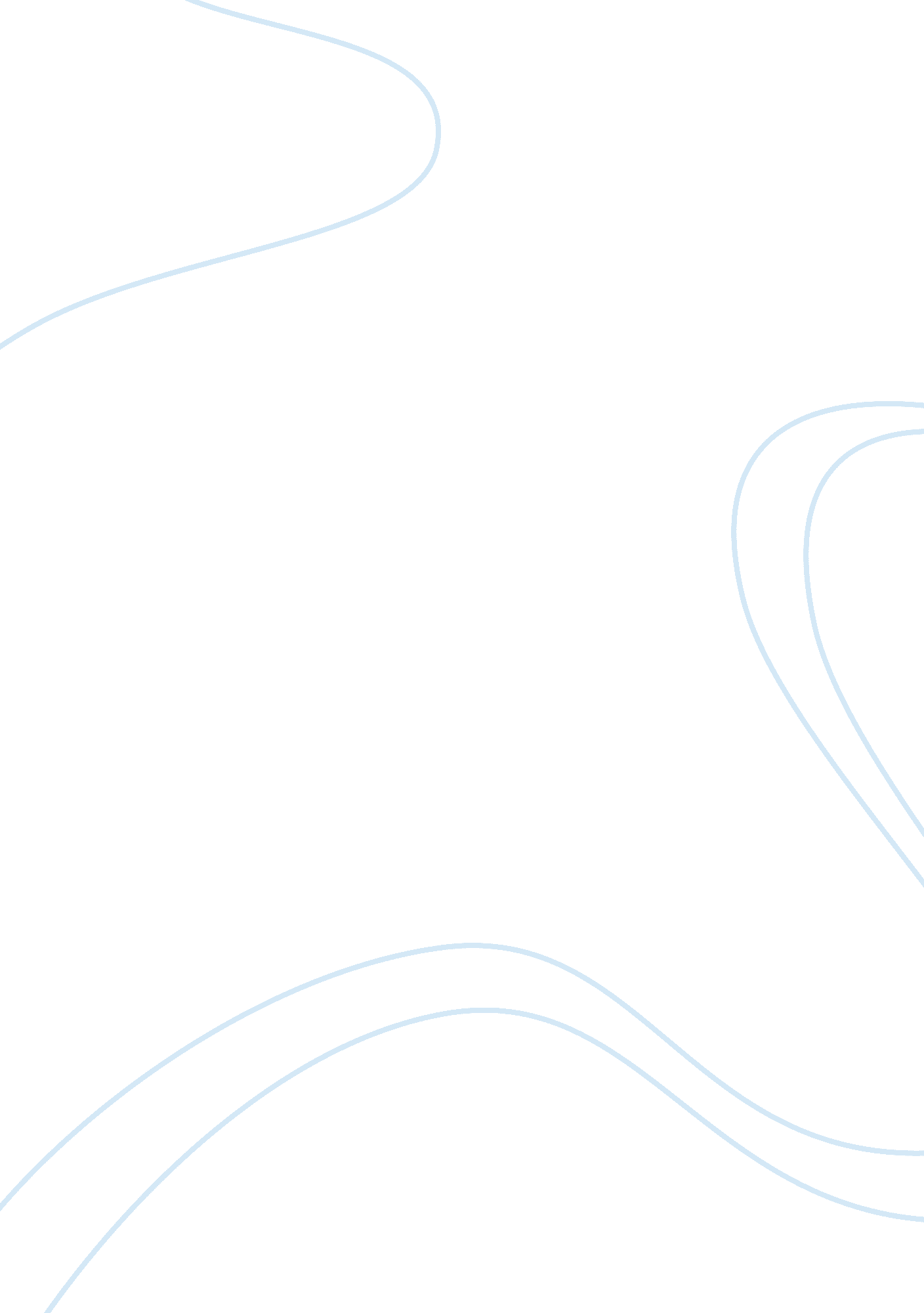 Political environment case study analysisEnvironment, Environmental Study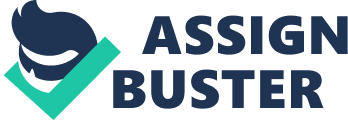 An Analysis An Analysis of " Time to Dig Out" An Analysis 2 This paper is an analysis of the case study found in the book Criminal Justice Organizations by Stojkovic, Kalinich, & Klofas, (2003) entitled " Time to Dig Out". This analysis discusses the possible supporters for the reduction of funds for correctional facilities, the possible outcome of the reduction these funds, the changes that this issue has brought to the Criminal Justice System, and the options the correction has in line with these changes. 
An Analysis 3 
The issue on reduction of funding for correctional facilities is very much supported by different groups and organizations. For instance, many people believe that more of the budget must be allotted for higher education, in consideration to the present state of educational infrastructures and expensive tuition fees. Most likely, higher education organizations such as the NEA (National Education Association) will support the reduction. The different student organizations from state colleges and universities will possibly join as well. Individuals from working-class families or those who are supporting themselves while studying can also form a large number when they unify their support. Apart from higher education, the supporters of mental health programs are also getting worried; they say that neglecting mental health programs in favor of improving correctional facilities will just cause increase in inmate population in the long run. Among the possible supporters are NMHA (National Mental Health Association), AMHA (American Mental Health Association), NASMHPD (National Association of State Mental Health Program Directors). There are also other organizations who believe that more of the budget must be allotted to infrastructure, social centers, daycare centers, hospitals, etc. These are the infrastructure organizations such as the American Hospital Association. Political advocacy groups are also potential supporters. Among these people, the members of the Political advocacy groups are also likely to support changes in the criminal sentencing which would hopefully reduce the inmate population. 
The prisoners benefit from funding of correctional facilities. They receive prison jobs, good education, and treatment programs. The law enforcers also benefit from having good correctional facilities; they feel more confident and safe while doing their jobs. Other employees working in these facilities also enjoy good salaries and benefits with proper funding. 
An Analysis 4 
The different components of the criminal justice system face several threats and opportunities implicit in need to reverse expenditures for corrections. Law enforcement still faces the need to enforce laws, serve the public, maintain peace and order, protect rights, prevent crimes, and serve as exemplars. With what is happening, the law enforcers can be comforted by the fact that criminals will be penalized in " heavier" ways, considering the government's effort to control inmate population. Prosecutors are also faced with the task to gain more evidence against suspects, and assure that there is no flaw in their case. The Court must also be more cautious in its quest to find the truth, since it concerns freedom, justice, and a possible additional to a correction's expenditure. The Corrections are now faced with the challenge to maintain high level security in line with the intensified sentences of the convicts, but has the opportunity to discourage anyone else interested to " join" the inmates. 
In reality, the correction facilities have no control over the incoming flow of convicted criminals. Uncomfortable changes could be made especially if a smaller budget is given. In the best case, the citizens might realize how uncomfortable a prisoner's life is and start a good life instead, thus dramatically lower the rate of increasing inmates and cancel out the need to have a large budget. Or, ceteris paribus, the budget given is insufficient to make the prisoners comfortable, thus making them live in an ideal environment and receive little or no services that they require. But even If they have no control over the incoming prisoners, they have the ability to make certain adjustments to accommodate all those people without demanding a high amount of budget. For instance, living quarters can be readjusted and the life style of the prisoners changed in order to cut down on costs. Services that aren't really basic can be removed; " house" rules that aim to minimize water and electricity consumption can also be implemented. 
An Analysis 5 
Works Cited 
Stojkovic, Kalinich, & Klofas, (2003) " Time to Dig Out": Criminal Justice Organizations. Wadsworth / Thomson, pp. 75-76 